KFC Meulebeke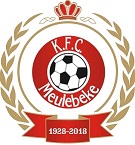 Together, one team, one goal!ZOMERTORNOOI 2018 (editie 35)U7 – U8 – U9 – U10 – U11 18 – 19 augustus 2018Sport – en recreatiedomein Ter BorchtWEETJES*Het zomertornooi is toe aan zijn 35ste jaargang.*Alle wedstrijden worden gespeeld op Sportcomplex Ter Borcht, Ingelmunstersteenweg 11, Meulebeke. Om praktische redenen is het wel makkelijker om te parkeren in de Ter Borchtlaan.*Alle deelnemende ploegen worden gevraagd tijdig aanwezig te zijn. Een medewerker begeleidt de teams naar de kleedkamer. Kleedkamerverdeling wordt geafficheerd. De afgevaardigde kan zich wenden tot het wedstrijdsecretariaat.  Het tornooiblad dient ter plaatse ingevuld; bij voorkeur minstens twintig minuten voor aanvang van de eerste wedstrijd.*Op het secretariaat kunnen flessen water bekomen worden. Trainers en afgevaardigden zijn er steeds welkom voor een drankje en een babbel.*Alle ploegen voorzien eigen opwarmingsballen.  De opwarming gebeurt op een vrij veld, met uitzondering van het hoofdterrein.*In de kleedkamers worden enkel de officiële personen (trainer / afgevaardigde) toegelaten.*De club is niet verantwoordelijk voor diefstal in de kleedkamers tijdens het tornooi.  Er wordt aangeraden waardevolle spullen te verzamelen en op te bergen in de voorziene kastjes.*Om het wedstrijdschema vlot te respecteren wordt gevraagd de timing goed op te volgen.  De prijsuitreiking is voorzien onmiddellijk na de laatste wedstrijd per leeftijdscategorie.*Fairplay blijft belangrijk : we moedigen spelers, ouders, afgevaardigden, trainers, supporters aan tot sportiviteit.  De vriendschappelijke sfeer moet overheersen.*Tornooileiding: Stijn Dermul en Denis Delbaere.DEELNEMENDE   TEAMSU7 (zaterdag 18/08)   : reglement1. Het tornooi wordt ingericht door KFC Meulebeke, stamnummer 1255, en wordt gespeeld op basis van de reglementen, opgemaakt door de KBVB. Enkel aangesloten spelers kunnen deelnemen aan het tornooi.2. De organisatie kan niet verantwoordelijk gesteld worden voor ongevallen, schade, verlies of diefstal.3. De scheidsrechters worden aangeduid door de inrichtende club.4. Ieder team dient zich te voorzien van een tweede uitrusting met een ander kleur dan aangegeven hieronder bij de deelnemende clubs. De vermelde thuisploeg dient zich aan te passen aan de clubkleuren van de tegenstander.5. Alle deelnemende ploegen spelen vijf wedstrijden van 2 x 5 minuten (3 versus 3). 6. Met toestemming van de scheidsrechter mag doorlopend gewisseld worden.7. Voor deelname aan het tornooi kunnen acht spelers geselecteerd worden (tornooiblad).8. Reeks met zes deelnemende clubs. Als club speel je tegen alle andere ploegen.9. Forfaits betreuren we zeker!!! Indien toch van toepassing, graag tijdig verwittigen.10. Voor alle spelers is een herinnering aan het tornooi voorzien.11. Bij dispuut beslist de tornooileiding.WEDSTRIJDSCHEMA U7 – zaterdag 18/08U8 (zaterdag 18/08)   : reglement1. Het tornooi wordt ingericht door KFC Meulebeke, stamnummer 1255, en wordt gespeeld op basis van de reglementen, opgemaakt door de KBVB. Enkel aangesloten spelers kunnen deelnemen aan het tornooi.2. De organisatie kan niet verantwoordelijk gesteld worden voor ongevallen, schade, verlies of diefstal.3. De scheidsrechters worden aangeduid door de inrichtende club.4. Ieder team dient zich te voorzien van een tweede uitrusting met een ander kleur dan aangegeven hieronder bij de deelnemende clubs. De vermelde thuisploeg dient zich aan te passen aan de clubkleuren van de tegenstander.5. Alle deelnemende ploegen spelen vier wedstrijden van 1 x 20 minuten (5 versus 5). Bij gelijkspel trapt elke ploeg drie strafschoppen om een winnaar aan te duiden.  Eventueel een vierde, vijfde, … tot er een winnaar is.6. Met toestemming van de scheidsrechter mag doorlopend gewisseld worden.7. Voor deelname aan het tornooi kunnen tien spelers geselecteerd worden (tornooiblad).8. Reeks met acht deelnemende clubs : door loting worden twee poules gevormd met drie wedstrijden voor elk team. In ultieme fase wordt nog gespeeld voor de plaatsen.  Wie het onderling duel tussen beide poulewinnaars wint, is tornooiwinnaar.9. Forfaits betreuren we zeker!!! Indien toch van toepassing, graag tijdig verwittigen.10. Voor alle spelers is een herinnering aan het tornooi voorzien.11. Bij dispuut beslist de tornooileiding.WEDSTRIJDSCHEMA  U8 – zaterdag 18/08U 9 (zaterdag 18/08)   : reglement1. Het tornooi wordt ingericht door KFC Meulebeke, stamnummer 1255, en wordt gespeeld op basis van de reglementen, opgemaakt door de KBVB. Enkel aangesloten spelers kunnen deelnemen aan het tornooi.2. De organisatie kan niet verantwoordelijk gesteld worden voor ongevallen, schade, verlies of diefstal.3. De scheidsrechters worden aangeduid door de inrichtende club.4. Ieder team dient zich te voorzien van een tweede uitrusting met een ander kleur dan aangegeven hieronder bij de deelnemende clubs. De vermelde thuisploeg dient zich aan te passen aan de clubkleuren van de tegenstander.5. Alle deelnemende ploegen spelen vijf wedstrijden van 1 x 15 minuten (5 versus 5). Bij gelijkspel trapt elke ploeg drie strafschoppen om een winnaar aan te duiden.  Eventueel een vierde, vijfde, … tot er een winnaar is.6. Met toestemming van de scheidsrechter mag doorlopend gewisseld worden.7. Voor deelname aan het tornooi kunnen tien spelers geselecteerd worden (tornooiblad).8. Reeks met tien deelnemende clubs : door loting worden twee poules gevormd met vier wedstrijden voor elk team. In ultieme fase wordt nog gespeeld voor de plaatsen.  Wie het onderling duel tussen beide poulewinnaars wint, is tornooiwinnaar.9. Forfaits betreuren we zeker!!! Indien toch van toepassing, graag tijdig verwittigen.10. Voor alle spelers is een herinnering aan het tornooi voorzien.11. Bij dispuut beslist de tornooileiding.WEDSTRIJDSCHEMA  U9 – zaterdag 18/08U10 (zondag 19/08)   : reglement1.Het tornooi wordt ingericht door KFC Meulebeke, stamnummer 1255, en wordt gespeeld op basis van de reglementen, opgemaakt door de KBVB. Enkel aangesloten spelers kunnen deelnemen aan het tornooi.2.De organisatie kan niet verantwoordelijk gesteld worden voor ongevallen, schade, verlies of diefstal.3.De scheidsrechters worden aangeduid door de inrichtende club.4.Ieder team dient zich te voorzien van een tweede uitrusting met een ander kleur dan aangegeven hieronder bij de deelnemende clubs. De vermelde thuisploeg dient zich aan te passen aan de clubkleuren van de tegenstander.5.Alle deelnemende ploegen spelen vier wedstrijden van 1 x 20 minuten (8 versus 8). Bij gelijkspel trapt elke ploeg drie strafschoppen om een winnaar aan te duiden.  Eventueel een vierde, vijfde, … tot er een winnaar is.6.Met toestemming van de scheidsrechter mag doorlopend gewisseld worden.7.Voor deelname aan het tornooi kunnen twaalf spelers geselecteerd worden (tornooiblad).8. Reeks met vijf deelnemende clubs.  Als club speel je tegen alle andere ploegen.9. Forfaits betreuren we zeker!!! Indien toch van toepassing, graag tijdig verwittigen.10. Voor alle spelers is een herinnering aan het tornooi voorzien.11.Bij dispuut beslist de tornooileiding.WEDTRIJDSCHEMA  U10 – zondag 19/08U11 (zondag 19/08)   : reglement1.Het tornooi wordt ingericht door KFC Meulebeke, stamnummer 1255, en wordt gespeeld op basis van de reglementen, opgemaakt door de KBVB. Enkel aangesloten spelers kunnen deelnemen aan het tornooi.2.De organisatie kan niet verantwoordelijk gesteld worden voor ongevallen, schade, verlies of diefstal.3.De scheidsrechters worden aangeduid door de inrichtende club.4.Ieder team dient zich te voorzien van een tweede uitrusting met een ander kleur dan aangegeven hieronder bij de deelnemende clubs. De vermelde thuisploeg dient zich aan te passen aan de clubkleuren van de tegenstander.5.Alle deelnemende ploegen spelen vier wedstrijden van 1 x 20 minuten (8 versus 8). Bij gelijkspel trapt elke ploeg drie strafschoppen om een winnaar aan te duiden.  Eventueel een vierde, vijfde, … tot er een winnaar is.6.Met toestemming van de scheidsrechter mag doorlopend gewisseld worden.7.Voor deelname aan het tornooi kunnen twaalf spelers geselecteerd worden (tornooiblad).8. Reeks met negen deelnemende clubs : door loting worden drie poules gevormd met twee wedstrijden voor elk team. In de ultieme fase worden drie poules gevormd met twee wedstrijden voor elk team.
Poule A: de poulewinnaars, poule B: de ‘tweedes’ uit de poule en poule C: de ‘derdes’ uit de poule. De winnaar van poule A is de tornooiwinnaar.9. Forfaits betreuren we zeker!!! Indien toch van toepassing, graag tijdig verwittigen.10. Voor alle spelers is een herinnering aan het tornooi voorzien.11.Bij dispuut beslist de tornooileiding.WEDSTRIJSCHEMA  U11 – zondag 19/08Eveneens op zaterdag 18 augustus  : Terrein 29u15 :    U 17 – De Ruiter11u00 : U15 – KVC WingeneEveneens op zondag 19 augustus  : Terrein 29u15 :    U 21 – KVC ArdooieU 7KVC Zwevegem SportRood - WitVV Emelgem – KachtemWit -WitDosko KanegemGeel – GroenKWSC LauweGeel - ZwartKFC Meulebeke roodRood - WitKFC Meulebeke witWit - RoodU 8VV Emelgem – Kachtem 1Wit – WitTorhout KMGroen – ZwartKSK GeluweZwart – WitVV TieltGeel – BlauwEmelgem – Kachtem 2Wit – WitFC KuurneBlauw – BlauwBlauwvoet OtegemWit - ZwartKFC MeulebekeRood – WitU 9K. Dar RuddervoordeRood – WitFC HoutemRood – GeelFC Asper GavereBordeaux – BlauwK.Z. DentergemRood – WitK.V.C. Nokere – KruishoutemGeel – BlauwFC KuurneBlauw – BlauwKFC LendeledeGroen – WitJong ZulteGeel – GroneKFC Meulebeke roodRood – WitKFC Meulebeke witWit - RoodU 10K. Dar RuddervoordeRood – WitK.R.C. BissegemBlauw – WitVV TieltGeel – BlauwKdNS HeuleGroen – GroenKFC MeulebekeRood - WitU 11K. FC AalbekeBlauw – WitWinkel SportZwart – RoodKME MachelenBlauw – BlauwK. Z. DentergemRood – WitVV Emelgem – KachtemWit – WitK. SKV ZwevezeleGeel – ZwartK.F.C AarseleBlauw – RoodKdNS HeuleGroen – GroenKFC Meulebeke Rood – WitKVC Zwevegem SportVV Emelgem – KachtemDosko KanegemKWSC LauweKFC Meulebeke roodKFC Meulebeke witTijdstipTerreinWedstrijdUitslag09.003 AKVC Zwevegem Sport – VV Emelgem Kachtem09.003 BDosko Kanegem – KFC Meulebeke rood09.203 AKWSC Lauwe – KFC Meulebeke wit09.203 BKVC Zwevegem Sport – KFC Meulebeke rood09.403 AVV Emelgem Kachtem – KFC Meulebeke wit09.403 BDosko Kanegem – KWSC Lauwe10.003 AKVC Zwevegem Sport – KFC Meulebeke wit10.003 BKFC Meulebeke rood – KWSC Lauwe10.203 AVV Emelgem Kachtem – Dosko Kanegem10.203 BKVC Zwevegem Sport – KWSC Lauwe10.403 AKFC Meulebeke wit – Dosko Kanegem10.403 BKFC Meulebeke rood – VV Emelgem Kachtem11.003 AKVC Zwevegem Sport – Dosko Kangegem11.003 BKWSC Lauwe – VV Emelgem Kachtem11.153 AKFC Meulebeke wit – KFC Meulebeke roodPUNTENTABELPUNTENTABELWinst3 puntenWinst na strafschoppen2 puntenVerlies na strafschoppen1 puntVerlies 0 puntenRANGSCHIKKINGPuntentotaalOnderling duelAantal gescoorde doelpuntenDoelsaldoLotingPoule APoule BVV Emelgem – Kachtem 1Torhout KMKSK GeluweEmelgem – Kachtem 2VV TieltFC KuurneBlauwvoet OtegemKFC MeulebekeTijdstipTerreinWedstrijdUitslag11.303 AVV Emelgem Kachtem 1 – KSK Geluwe11.303 BVV Tielt – Blauwvoet Otegem11.304 ATorhout KM – Emelgem Kachtem 211.304 BFC Kuurne – KFC Meulebeke12.003 AVV Emelgem Kachtem 1 – VV Tielt12.003 BKSK Geluwe – Blauwvoet Otegem12.004 ATorhout KM – FC Kuurne12.004 BEmelgem Kachtem 2 – KFC Meulebeke12.303 AVV Emelgem  Kachtem 1 – Blauwvoet Otegem12.303 BKSK Geluwe – VV Tielt12.304 ATorhout KM – KFC Meulebeke12.304 BEmelgem Kachtem 2 – FC Kuurne13.154 BFinale tussen de twee ‘vierdes’ voor plaats 7 en 813.154 AFinale tussen de twee ‘derdes’ voor plaats 5 en 613.153 BFinale tussen de twee ‘tweedes’ voor plaats 3 en 413.153 AFinale tussen de poulewinnaars voor plaats 1 en 2PUNTENTABELPUNTENTABELWinst3 puntenWinst na strafschoppen2 puntenVerlies na strafschoppen1 puntVerlies 0 puntenRANGSCHIKKINGPuntentotaalOnderling duelAantal gescoorde doelpuntenDoelsaldoLotingPoule APoule BK. Dar RuddervoordeFC HoutemFC Asper GavereK.Z. DentergemK.V.C. Nokere – KruishoutemFC KuurneKFC LendeledeJong ZulteKFC Meulebeke roodKFC Meulebeke witTijdstipTerreinWedstrijdUitslag14.003 AK. Dar Ruddervoorde – FC Asper Gavere14.003 BK.V.C Nokere Kruishoutem – KFC Lendelede14.004 AFC Houtem – K.Z. Dentergem14.004 BFC Kuurne – Jonge Zulte14.253 AK. Dar Ruddervoorde – KFC Lendelede14.253 BK.V.C. Nokere Kruishoutem – KFC Meulebeke rood14.254 AFC Houtem – Jong Zulte14.254 BFC Kuurne – KFC Meulebeke wit14.503 AKFC Lendelede – KFC Meulebeke rood14.503 BFC Asper Gavere – K.V.C. Nokere Kruishoutem14.504 AJong Zulte – Meulebeke wit14.504 BK.Z. Dentergem – FC Kuurne15.153 AK. Dar Ruddervoorde – KFC Meulebeke rood15.153 BFC Lendelede – FC Asper Gavere15.154 AFC Houtem – KFC Meulebeke wit15.154 BJong Zulte – K.Z. Dentergem15.403 AK. Dar Ruddervoorde – K.V.C. Nokere Kruishoutem15.403 BKFC Meulebeke rood – FC Asper Gavere15.404 AFC Houtem – FC Kuurne15.404 BKFC Meulebeke wit – K.Z. Dentergem16.154 AFinale tussen de twee ‘vijfdes’ voor plaats 9 en 1016.153 BFinale tussen de twee ‘vierdes’ voor plaats  7 en 816.153 AFinale tussen de twee ‘derdes’ voor plaats 5 en 616.403 BFinale tussen de twee ‘tweedes’ voor plaats 3 en 416.403 AFinale tussen de poulewinnaars voor plaats 1 en 2PUNTENTABELPUNTENTABELWinst3 puntenWinst na strafschoppen2 puntenVerlies na strafschoppen1 puntVerlies 0 puntenRANGSCHIKKINGPuntentotaalOnderling duelAantal gescoorde doelpuntenDoelsaldoLotingK. Dar RuddervoordeK.R.C. BissegemVV TieltKdNS HeuleKFC MeulebekeTijdstipTerreinWedstrijdUitslag9.003 AK. Dar Ruddervoorde – K.R.C. Bissegem9.003 BVV Tielt – KdNS Heule9.303 AK. Dar Ruddervoorde – KdNS Heule9.303 BVV Tielt – KFC Meulebeke10.003 AKdNS Heule – KFC Meulebeke10.003 BK.R.C. Bissegem – VV Tielt10.303 AK. Dar Ruddervoorde – KFC Meulebeke10.303 BKdNS Heule – K.R.C. Bissegem11.003 AK. Dar Ruddervoorde – VV Tielt11.003 BKFC Meulebeke – K.R.C. BissegemPUNTENTABELPUNTENTABELWinst3 puntenWinst na strafschoppen2 puntenVerlies na strafschoppen1 puntVerlies 0 puntenRANGSCHIKKINGPuntentotaalOnderling duelAantal gescoorde doelpuntenDoelsaldoLotingPoule APoule BPoule CK.FC AalbekeK.Z. DentergemK.F.C AarseleWinkel SportVV Emelgem – KachtemKdNS HeuleKME MachelenK.SKV ZwevezeleKFC MeulebekeTijdstipTerreinWedstrijdUitslag09.004 AK.FC Aalbeke – Winkel Sport09.004 BK.Z. Dentergem – VV Emelgem Kachtem09.254 AK.F.C. Aarsele – KdNS Heule09.254 BK.FC Aalbeke – KME Machelen09.504 AK.Z. Dentergem – K.SKV Zwevezele09.504 BK.F.C. Aarsele – KFC Meulebeke10.154 AWinkel Sport – KME Machelen10.154 BVV Emelgem Kachtem – K.SKV Zwevezele10.404 AKdNS Heule – KFC MeulebekePoule met winnaarsPoule met tweedesPoule met derdesA1A2A3B1B2B3C1C2C3TijdstipTerreinWedstrijdUitslag11u103 AA1-B1:11u103 BA2-B2:11u353 AA3-B3:11u353 BA1-C1:12u003 AA2-C2:12u003 BA3-C3:12u253 AB1-C1:12u253 BB2-C2:12u254 AB3-C3: